Predmet:  Obavijest o rezultatima natječaja za radno mjesto psihologa/inje na                             i                    određeno puno radno vrijemeNa temelju članka 14. Pravilnika o radu Osnovne škole Ksavera Šandora Đalskog u Donjoj Zelini, obavještavamo sudionike natječaja o rezultatima natječaja objavljenog na mrežnim stranicama i oglasnim pločama Hrvatskog zavoda za zapošljavanje te mrežnim stranicama i oglasnim pločama Osnovne škole Ksavera Šandora Đalskog, dana 21.8.2018.  godine za radno mjesto psihologa/inje na određeno puno radno vrijeme. Uz prethodnu suglasnost Školskog odbora, na radno mjesto psihologa/inje na određeno puno radno vrijeme, dana 3.9. 2018. godine, zaposlena je kandidatkinja koja u potpunosti udovoljava uvjetima natječaja i zakonskim uvjetima, Martina Kušec, magistra psihologije .              S poštovanjem,         Ravnateljica:Branka Dananić, prof.Predmet:  Obavijest o rezultatima natječaja za radno mjesto učitelja/ice hrvatskog                                           jezika  na  određeno puno radno vrijemeNa temelju članka 14. Pravilnika o radu Osnovne škole Ksavera Šandora Đalskog u Donjoj Zelini, obavještavamo sudionike natječaja o rezultatima natječaja objavljenog na mrežnim stranicama i oglasnim pločama Hrvatskog zavoda za zapošljavanje te mrežnim stranicama i oglasnim pločama Osnovne škole Ksavera Šandora Đalskog, dana 21.8.2018.  godine za radno mjesto učitelja/ice hrvatskog jezika na određeno puno radno vrijeme. Uz prethodnu suglasnost Školskog odbora, na radno mjesto učitelja/ice hrvatskog jezika na određeno puno radno vrijeme, dana 3.9.2018. godine, zaposlena je kandidatkinja koja u potpunosti udovoljava uvjetima natječaja i zakonskim uvjetima, Ozana Toplak , magistra edukacije hrvatskog jezika i književnosti.              S poštovanjem,         Ravnateljica:Branka Dananić, prof.Predmet:  Obavijest o rezultatima natječaja za radno mjesto učitelja/ice                     razredne   nastave – rad u produženom boravku na određeno puno                    radno vrijemeNa temelju članka 14. Pravilnika o radu Osnovne škole Ksavera Šandora Đalskog u Donjoj Zelini, obavještavamo sudionike natječaja o rezultatima natječaja objavljenog na mrežnim stranicama i oglasnim pločama Hrvatskog zavoda za zapošljavanje te mrežnim stranicama i oglasnim pločama Osnovne škole Ksavera Šandora Đalskog, dana 21.8.2018.  godine za radno mjesto učitelja/ice razredne   nastave – rad u produženom boravku na određeno puno radno vrijeme. Uz prethodnu suglasnost Školskog odbora, na radno mjesto učitelja/ice razredne       nastave – rad u produženom boravku na određeno puno radno vrijeme, dana 3.9.2018. godine, zaposlena je kandidatkinja koja u potpunosti udovoljava uvjetima natječaja i zakonskim uvjetima, Maja Fučkan, magistra primarnog obrazovanja.              S poštovanjem,         Ravnateljica:Branka Dananić, prof.Predmet:  Obavijest o rezultatima natječaja za radno mjesto učitelja/ice                            glazbene kulture na određeno puno radno vrijemeNa temelju članka 14. Pravilnika o radu Osnovne škole Ksavera Šandora Đalskog u Donjoj Zelini, obavještavamo sudionike natječaja o rezultatima natječaja objavljenog na mrežnim stranicama i oglasnim pločama Hrvatskog zavoda za zapošljavanje te mrežnim stranicama i oglasnim pločama Osnovne škole Ksavera Šandora Đalskog, dana 21.8.2018.  godine za radno mjesto učitelja/ice  glazbene kulture na određeno puno radno vrijeme. Uz prethodnu suglasnost Školskog odbora, na radno mjesto učitelja/ice glazbene kulture na određeno puno radno vrijeme, dana 3.9.2018. godine, zaposlena je kandidatkinja koja u potpunosti udovoljava uvjetima natječaja i zakonskim uvjetima, Barbara Pavić, magistra glazbene pedagogije.              S poštovanjem,         Ravnateljica:Branka Dananić, prof.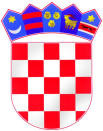 REPUBLIKA HRVATSKAZAGREBAČKA ŽUPANIJAOSNOVNA ŠKOLAKSAVERA  ŠANDORA ĐALSKOGDONJA ZELINADragutina Stražimira 24, 10382 Donja Zelina Tel./fax: 01/2065 061, tel: 01/2065 019                            e-mail:ured@os-ksdjalski-donjazelina.skole.hrKLASA: 112-01/18-01/51                                                UR.BROJ: 238-30-32-01-18-4                                        Donja Zelina, 5.9. 2018. godineREPUBLIKA HRVATSKAZAGREBAČKA ŽUPANIJAOSNOVNA ŠKOLAKSAVERA  ŠANDORA ĐALSKOGDONJA ZELINADragutina Stražimira 24, 10382 Donja Zelina Tel./fax: 01/2065 061, tel: 01/2065 019                            e-mail:ured@os-ksdjalski-donjazelina.skole.hrKLASA: 112-01/18-01/51                                                UR.BROJ: 238-30-32-01-18-1                                        Donja Zelina, 5.9. 2018. godineREPUBLIKA HRVATSKAZAGREBAČKA ŽUPANIJAOSNOVNA ŠKOLAKSAVERA  ŠANDORA ĐALSKOGDONJA ZELINADragutina Stražimira 24, 10382 Donja Zelina Tel./fax: 01/2065 061, tel: 01/2065 019                            e-mail:ured@os-ksdjalski-donjazelina.skole.hrKLASA: 112-01/18-01/51                                                UR.BROJ: 238-30-32-01-18-3                                        Donja Zelina, 5.9. 2018. godineREPUBLIKA HRVATSKAZAGREBAČKA ŽUPANIJAOSNOVNA ŠKOLAKSAVERA  ŠANDORA ĐALSKOGDONJA ZELINADragutina Stražimira 24, 10382 Donja Zelina Tel./fax: 01/2065 061, tel: 01/2065 019                            e-mail:ured@os-ksdjalski-donjazelina.skole.hrKLASA: 112-01/18-01/51                                                UR.BROJ: 238-30-32-01-18-2                                        Donja Zelina, 5.9. 2018. godine